Krasnale: Święto Bożego MiłosierdziaWitam i pozdrawiam! Jezu ufam Tobie!https://youtu.be/ZrMBAP9gtlA Cud Malina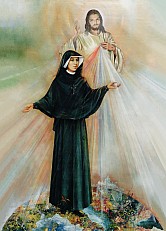 https://youtu.be/WJ9c0lJPCRQDorysuj Twoją Rodzinę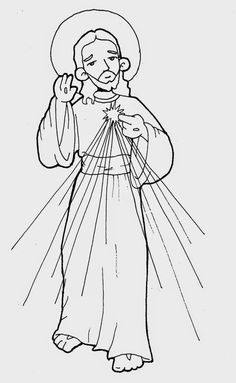 Wiemy już, kim była Sekretarka Bożego Miłosierdzia i jaka wiąże się z nią historia. Ale czy na pewno wiemy, jak właściwie działa Boże miłosierdzie? Niech pomocą w wyjaśnieniu trudnych, treści będzie prosta historia. Usiądźmy wygodnie i posłuchajmy…https://youtu.be/Tb7v0AYGHTw Pozdrawiam s.Julitta